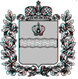 Сельская Думасельского поселения «Деревня Ястребовка»Ферзиковского района Калужской областиРЕШЕНИЕот 27 января 2020 года	                №170а 	____д. ЯстребовкаВ соответствии с Порядком формирования, ведения, ежегодного дополнения и опубликования Перечня  муниципального имущества сельского поселения  «Деревня Ястребовка», свободного от прав третьих лиц, предназначенного для предоставления во владение и (или)  пользование субъектам малого и среднего предпринимательства и организациям, образующим инфраструктуру поддержки субъектов малого и среднего предпринимательства», утвержденного Решением Сельской Думы сельского поселения  «Деревня Ястребовка» от 24 сентября 2018 года № 128, Уставом сельского поселения  «Деревня Ястребовка»,  Сельская Дума сельского поселения  «Деревня Ястребовка» РЕШИЛА:1. Признать утратившим силу Решение Сельской Думы сельского поселения  «Деревня Ястребовка» Калужской области от 23 июня 2017 года №77а «Об утверждении Перечня муниципального имущества сельского поселения  «Деревня Ястребовка», свободного от прав третьих лиц, предназначенного для предоставления во владение и (или)  пользование субъектам малого и среднего предпринимательства и организациям, образующим инфраструктуру поддержки субъектов малого и среднего предпринимательства».  2.  Настоящее Решение обнародовать на специально отведенном месте для обнародования нормативных правовых актов органов местного самоуправления сельского поселения «Деревня Ястребовка и размещению на официальном интернет-сайте администрации (исполнительно-распорядительного органа) сельского поселения «Деревня Ястребовка».3. Настоящее Решение вступает в силу со дня его обнародования.Глава сельского поселения«Деревня Ястребовка»                                                                   К.Ю. Глазко                                                       О признании утратившим силу Решения Сельской Думы сельского поселения  «Деревня Ястребовка» Калужской области от 23 июня 2017 года №77а «Об утверждении Перечня муниципального имущества сельского поселения  «Деревня Ястребовка», свободного от прав третьих лиц, предназначенного для предоставления во владение и (или)  пользование субъектам малого и среднего предпринимательства и организациям, образующим инфраструктуру поддержки субъектов малого и среднего предпринимательства» 